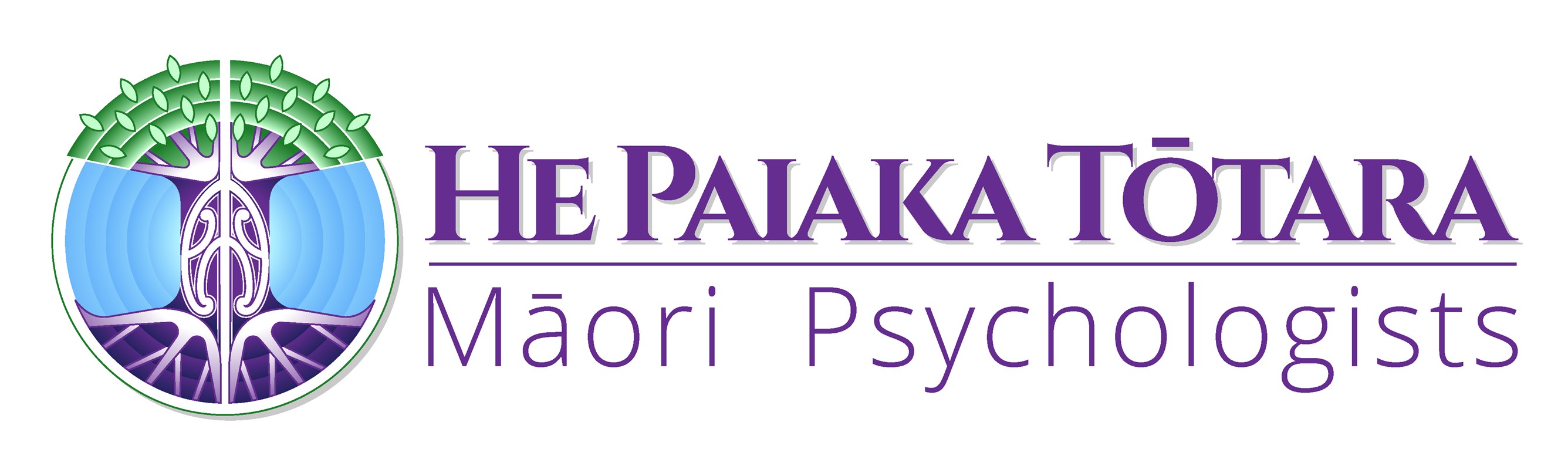 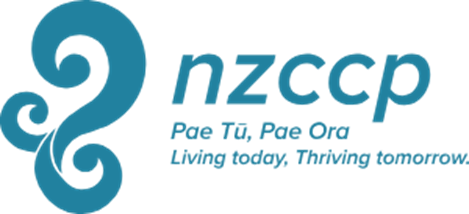 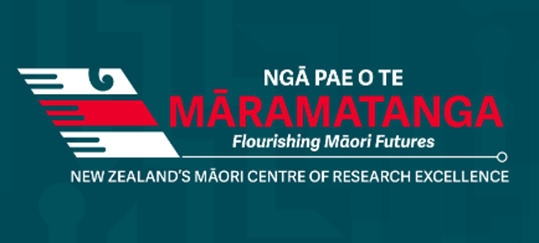 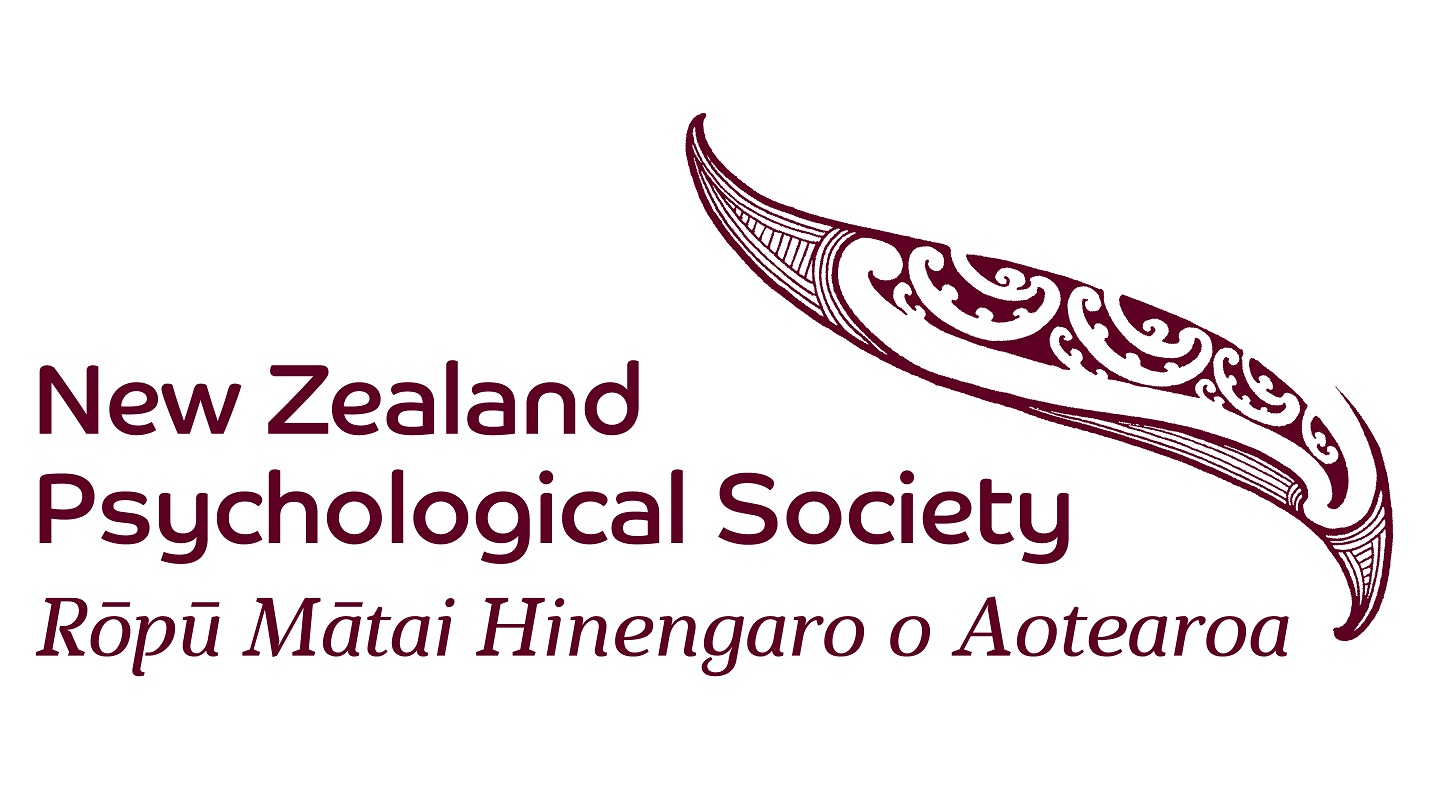 Te Tihi o Manono Award 2024Please complete all sections of the application form.Nominee Details:Family Name:					--------------------------------------------------------------------------------------------------------------------------------------First name/s:--------------------------------------------------------------------------------------------------------------------------------------Address:----------------------------------------------------------------------------------------------------------------------------------------------------------------------------------------------------------------------------------------------------------------------------Phone:			 		Email:--------------------------------------------------------------------------------------------------------------------------------------Nominee InformationPlease attach: Current Curriculum Vitae150 Word BiographyHigh Resolution PhotoNominee ConfirmationsIn relation to Te Tihi o Manono Award nomination and Award process:I confirm that I identify as MaoriI am a current member of the NZPsS or NZCCP and have been for at least 5 years prior to application I agree to this nomination being submitted		I agree that if I am the successful recipient the NZPsS and/or NZCCP will publicise my name, photo and nature of my contribution to indigenous psychology. I accept that I may be contacted in the future for publicity purposes that relate directly to this award.Nominee’s signature:						Date:  4. Nomination informationNomination must be by Three Full Members of NZPsS and/or NZCCP (or Fellows, etc)Full name of First nominator------------------------------------------------------------------------------------------------------------------------------------Email address:------------------------------------------------------------------------------------------------------------------------------------Phone Number:------------------------------------------------------------------------------------------------------------------------------------Member of NZPsS           or NZCCPSignature: Full name of Second nominator:------------------------------------------------------------------------------------------------------------------------------------Email address:------------------------------------------------------------------------------------------------------------------------------------Phone number:------------------------------------------------------------------------------------------------------------------------------------Member of NZPsS           or NZCCPSignature: Full name of Third nominator:------------------------------------------------------------------------------------------------------------------------------------Email address:------------------------------------------------------------------------------------------------------------------------------------Phone number:------------------------------------------------------------------------------------------------------------------------------------Member of NZPsS           or NZCCPSignature: ------------------------------------------------------------------------------------------------------------------------------------The nomination must be accompanied by a letter of support stating the nature and extent of the achievements upon which the nomination is based together with copies of representative scholarly (including where applicable, iwi and hapū contributions), and research publications representing significant impact and achievement aligned with the intent of the awardCHECKLIST – We have completed, attached and/or signed the following sections:Nominee Details 					Nominee InformationCurriculum Vitae150 Word BiographyHigh-Res Photo of NomineeNominee ConfirmationsNomination InformationDetails of Full Member 1Details of Full Member 2Details of Full Member 3Written Statement of SupportSupporting Publications250 Word CitationEmail Application to: Executive Director (NZ Psychological Society) executivedirector@psychology.org.nz andExecutive Director, (NZCCP)Director@nzccp.co.nz By 1st July, 2024